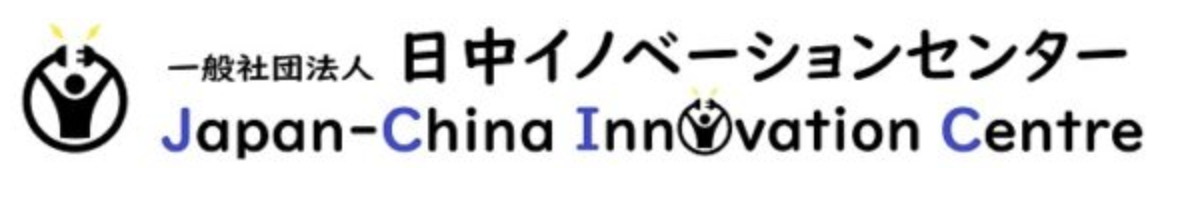 报 名 表Entry Form基本信息Basic Information基本信息Basic Information基本信息Basic Information基本信息Basic Information基本信息Basic Information基本信息Basic Information基本信息Basic Information基本信息Basic Information基本信息Basic Information基本信息Basic Information基本信息Basic Information基本信息Basic Information基本信息Basic Information基本信息Basic Information基本信息Basic Information基本信息Basic Information基本信息Basic Information基本信息Basic Information基本信息Basic Information基本信息Basic Information基本信息Basic Information参赛项目Project Name所属行业领域Industry所属行业领域Industry拟落地苏州时间Proposed arrival time in Suzhou拟落地苏州时间Proposed arrival time in Suzhou拟落地苏州时间Proposed arrival time in Suzhou拟落地苏州时间Proposed arrival time in Suzhou项目负责人Project Leader预选赛区Division Name预选赛区Division Name日本日本日本日本日本日本日本日本日本日本性别Gender出生日期（/年/月/日）Date of Birth（DD/MM/YY）出生日期（/年/月/日）Date of Birth（DD/MM/YY）出生日期（/年/月/日）Date of Birth（DD/MM/YY）出生日期（/年/月/日）Date of Birth（DD/MM/YY）国籍Nationality国籍Nationality国籍Nationality国籍Nationality证件类别ID Type身份证 Identity Card   □护照 Passport身份证 Identity Card   □护照 Passport身份证 Identity Card   □护照 Passport身份证 Identity Card   □护照 Passport身份证 Identity Card   □护照 Passport身份证 Identity Card   □护照 Passport身份证 Identity Card   □护照 Passport身份证 Identity Card   □护照 Passport身份证 Identity Card   □护照 Passport身份证 Identity Card   □护照 Passport证件号码ID Number证件号码ID Number证件号码ID Number证件号码ID Number最高学历Highest Degree毕业院校Graduating School毕业院校Graduating School毕业院校Graduating School毕业院校Graduating School专业或研究方向Major / Research Area专业或研究方向Major / Research Area专业或研究方向Major / Research Area专业或研究方向Major / Research Area联系电话Telephone手机号码Mobile手机号码Mobile手机号码Mobile手机号码Mobile电子邮箱Email电子邮箱Email电子邮箱Email电子邮箱Email微信号WeChat通讯地址Address通讯地址Address通讯地址Address通讯地址Address教育经历Educational Background学历Level of Education学历Level of Education毕业院校Graduating School毕业院校Graduating School毕业院校Graduating School专业或研究方向Major / Research Area专业或研究方向Major / Research Area专业或研究方向Major / Research Area毕业时间Date of Graduation毕业时间Date of Graduation毕业时间Date of Graduation毕业时间Date of Graduation教育经历Educational Background学历Level of Education 学历Level of Education 毕业院校Graduating School 毕业院校Graduating School 毕业院校Graduating School 专业或研究方向Major / Research Area专业或研究方向Major / Research Area专业或研究方向Major / Research Area毕业时间Date of Graduation毕业时间Date of Graduation毕业时间Date of Graduation毕业时间Date of Graduation教育经历Educational Background学历Level of Education学历Level of Education毕业院校Graduating School毕业院校Graduating School毕业院校Graduating School专业或研究方向Major / Research Area专业或研究方向Major / Research Area专业或研究方向Major / Research Area毕业时间Date of Graduation毕业时间Date of Graduation毕业时间Date of Graduation毕业时间Date of Graduation备注：Note：所属行业领域 Industry：A互联网和移动互联网（信息科技） Internet and Mobile Internet (including information science & technology)、B电子科技 Electronic Science And Technology、C生物与生命科技 Biology And Life Science And Technology、D先进制造 Advanced Manufacturing、E材料与能源（含节能环保） Material and Energy (including energy conservation & environment protection)所属行业领域 Industry：A互联网和移动互联网（信息科技） Internet and Mobile Internet (including information science & technology)、B电子科技 Electronic Science And Technology、C生物与生命科技 Biology And Life Science And Technology、D先进制造 Advanced Manufacturing、E材料与能源（含节能环保） Material and Energy (including energy conservation & environment protection)所属行业领域 Industry：A互联网和移动互联网（信息科技） Internet and Mobile Internet (including information science & technology)、B电子科技 Electronic Science And Technology、C生物与生命科技 Biology And Life Science And Technology、D先进制造 Advanced Manufacturing、E材料与能源（含节能环保） Material and Energy (including energy conservation & environment protection)所属行业领域 Industry：A互联网和移动互联网（信息科技） Internet and Mobile Internet (including information science & technology)、B电子科技 Electronic Science And Technology、C生物与生命科技 Biology And Life Science And Technology、D先进制造 Advanced Manufacturing、E材料与能源（含节能环保） Material and Energy (including energy conservation & environment protection)所属行业领域 Industry：A互联网和移动互联网（信息科技） Internet and Mobile Internet (including information science & technology)、B电子科技 Electronic Science And Technology、C生物与生命科技 Biology And Life Science And Technology、D先进制造 Advanced Manufacturing、E材料与能源（含节能环保） Material and Energy (including energy conservation & environment protection)所属行业领域 Industry：A互联网和移动互联网（信息科技） Internet and Mobile Internet (including information science & technology)、B电子科技 Electronic Science And Technology、C生物与生命科技 Biology And Life Science And Technology、D先进制造 Advanced Manufacturing、E材料与能源（含节能环保） Material and Energy (including energy conservation & environment protection)所属行业领域 Industry：A互联网和移动互联网（信息科技） Internet and Mobile Internet (including information science & technology)、B电子科技 Electronic Science And Technology、C生物与生命科技 Biology And Life Science And Technology、D先进制造 Advanced Manufacturing、E材料与能源（含节能环保） Material and Energy (including energy conservation & environment protection)所属行业领域 Industry：A互联网和移动互联网（信息科技） Internet and Mobile Internet (including information science & technology)、B电子科技 Electronic Science And Technology、C生物与生命科技 Biology And Life Science And Technology、D先进制造 Advanced Manufacturing、E材料与能源（含节能环保） Material and Energy (including energy conservation & environment protection)所属行业领域 Industry：A互联网和移动互联网（信息科技） Internet and Mobile Internet (including information science & technology)、B电子科技 Electronic Science And Technology、C生物与生命科技 Biology And Life Science And Technology、D先进制造 Advanced Manufacturing、E材料与能源（含节能环保） Material and Energy (including energy conservation & environment protection)所属行业领域 Industry：A互联网和移动互联网（信息科技） Internet and Mobile Internet (including information science & technology)、B电子科技 Electronic Science And Technology、C生物与生命科技 Biology And Life Science And Technology、D先进制造 Advanced Manufacturing、E材料与能源（含节能环保） Material and Energy (including energy conservation & environment protection)所属行业领域 Industry：A互联网和移动互联网（信息科技） Internet and Mobile Internet (including information science & technology)、B电子科技 Electronic Science And Technology、C生物与生命科技 Biology And Life Science And Technology、D先进制造 Advanced Manufacturing、E材料与能源（含节能环保） Material and Energy (including energy conservation & environment protection)所属行业领域 Industry：A互联网和移动互联网（信息科技） Internet and Mobile Internet (including information science & technology)、B电子科技 Electronic Science And Technology、C生物与生命科技 Biology And Life Science And Technology、D先进制造 Advanced Manufacturing、E材料与能源（含节能环保） Material and Energy (including energy conservation & environment protection)所属行业领域 Industry：A互联网和移动互联网（信息科技） Internet and Mobile Internet (including information science & technology)、B电子科技 Electronic Science And Technology、C生物与生命科技 Biology And Life Science And Technology、D先进制造 Advanced Manufacturing、E材料与能源（含节能环保） Material and Energy (including energy conservation & environment protection)所属行业领域 Industry：A互联网和移动互联网（信息科技） Internet and Mobile Internet (including information science & technology)、B电子科技 Electronic Science And Technology、C生物与生命科技 Biology And Life Science And Technology、D先进制造 Advanced Manufacturing、E材料与能源（含节能环保） Material and Energy (including energy conservation & environment protection)所属行业领域 Industry：A互联网和移动互联网（信息科技） Internet and Mobile Internet (including information science & technology)、B电子科技 Electronic Science And Technology、C生物与生命科技 Biology And Life Science And Technology、D先进制造 Advanced Manufacturing、E材料与能源（含节能环保） Material and Energy (including energy conservation & environment protection)所属行业领域 Industry：A互联网和移动互联网（信息科技） Internet and Mobile Internet (including information science & technology)、B电子科技 Electronic Science And Technology、C生物与生命科技 Biology And Life Science And Technology、D先进制造 Advanced Manufacturing、E材料与能源（含节能环保） Material and Energy (including energy conservation & environment protection)所属行业领域 Industry：A互联网和移动互联网（信息科技） Internet and Mobile Internet (including information science & technology)、B电子科技 Electronic Science And Technology、C生物与生命科技 Biology And Life Science And Technology、D先进制造 Advanced Manufacturing、E材料与能源（含节能环保） Material and Energy (including energy conservation & environment protection)所属行业领域 Industry：A互联网和移动互联网（信息科技） Internet and Mobile Internet (including information science & technology)、B电子科技 Electronic Science And Technology、C生物与生命科技 Biology And Life Science And Technology、D先进制造 Advanced Manufacturing、E材料与能源（含节能环保） Material and Energy (including energy conservation & environment protection)所属行业领域 Industry：A互联网和移动互联网（信息科技） Internet and Mobile Internet (including information science & technology)、B电子科技 Electronic Science And Technology、C生物与生命科技 Biology And Life Science And Technology、D先进制造 Advanced Manufacturing、E材料与能源（含节能环保） Material and Energy (including energy conservation & environment protection)所属行业领域 Industry：A互联网和移动互联网（信息科技） Internet and Mobile Internet (including information science & technology)、B电子科技 Electronic Science And Technology、C生物与生命科技 Biology And Life Science And Technology、D先进制造 Advanced Manufacturing、E材料与能源（含节能环保） Material and Energy (including energy conservation & environment protection)如有团队，请填写以下信息：For team competitors, please fill in the following information:如有团队，请填写以下信息：For team competitors, please fill in the following information:如有团队，请填写以下信息：For team competitors, please fill in the following information:如有团队，请填写以下信息：For team competitors, please fill in the following information:如有团队，请填写以下信息：For team competitors, please fill in the following information:如有团队，请填写以下信息：For team competitors, please fill in the following information:如有团队，请填写以下信息：For team competitors, please fill in the following information:如有团队，请填写以下信息：For team competitors, please fill in the following information:如有团队，请填写以下信息：For team competitors, please fill in the following information:如有团队，请填写以下信息：For team competitors, please fill in the following information:如有团队，请填写以下信息：For team competitors, please fill in the following information:如有团队，请填写以下信息：For team competitors, please fill in the following information:如有团队，请填写以下信息：For team competitors, please fill in the following information:如有团队，请填写以下信息：For team competitors, please fill in the following information:如有团队，请填写以下信息：For team competitors, please fill in the following information:如有团队，请填写以下信息：For team competitors, please fill in the following information:如有团队，请填写以下信息：For team competitors, please fill in the following information:如有团队，请填写以下信息：For team competitors, please fill in the following information:如有团队，请填写以下信息：For team competitors, please fill in the following information:如有团队，请填写以下信息：For team competitors, please fill in the following information:如有团队，请填写以下信息：For team competitors, please fill in the following information:团队名称Name of the Team团队成立时间Establishment of the Team团队成立时间Establishment of the Team团队成立时间Establishment of the Team团队成员(1) Team member(1)团队成员(1) Team member(1)团队成员(1) Team member(1)团队成员(1) Team member(1)团队成员(1) Team member(1)团队成员(1) Team member(1)团队成员(1) Team member(1)团队成员(1) Team member(1)团队成员(1) Team member(1)团队成员(1) Team member(1)团队成员(1) Team member(1)团队成员(1) Team member(1)团队成员(1) Team member(1)团队成员(1) Team member(1)团队成员(1) Team member(1)团队成员(1) Team member(1)团队成员(1) Team member(1)团队成员(1) Team member(1)团队成员(1) Team member(1)团队成员(1) Team member(1)团队成员(1) Team member(1)姓名Name性别Gender出生日期（/年/月/日）Date of Birth（DD/MM/YY）出生日期（/年/月/日）Date of Birth（DD/MM/YY）出生日期（/年/月/日）Date of Birth（DD/MM/YY）国籍Nationa-lity国籍Nationa-lity身份证或护照Identity Card or Passport身份证或护照Identity Card or Passport证件号码ID Number证件号码ID Number最高学历Highest Degree最高学历Highest Degree最高学历Highest Degree毕业院校Graduating School毕业院校Graduating School毕业院校Graduating School毕业院校Graduating School毕业院校Graduating School专业或研究方向Major / Research Area专业或研究方向Major / Research Area联系电话Telephone手机号码Mobile手机号码Mobile手机号码Mobile手机号码Mobile电子邮箱Email电子邮箱Email电子邮箱Email电子邮箱Email微信号WeChat微信号WeChat通讯地址Address通讯地址Address通讯地址Address通讯地址Address通讯地址Address通讯地址Address通讯地址Address通讯地址Address通讯地址Address通讯地址Address教育经历Educational Background学历Level of Education学历Level of Education毕业院校Graduating School毕业院校Graduating School毕业院校Graduating School专业或研究方向Major / Research Area专业或研究方向Major / Research Area专业或研究方向Major / Research Area毕业时间Date of Graduation毕业时间Date of Graduation毕业时间Date of Graduation毕业时间Date of Graduation教育经历Educational Background学历Level of Education 学历Level of Education 毕业院校Graduating School 毕业院校Graduating School 毕业院校Graduating School 专业或研究方向Major / Research Area专业或研究方向Major / Research Area专业或研究方向Major / Research Area毕业时间Date of Graduation毕业时间Date of Graduation毕业时间Date of Graduation毕业时间Date of Graduation教育经历Educational Background学历Level of Education学历Level of Education毕业院校Graduating School毕业院校Graduating School毕业院校Graduating School专业或研究方向Major / Research Area专业或研究方向Major / Research Area专业或研究方向Major / Research Area毕业时间Date of Graduation毕业时间Date of Graduation毕业时间Date of Graduation毕业时间Date of Graduation团队成员(2) Team member(2)团队成员(2) Team member(2)团队成员(2) Team member(2)团队成员(2) Team member(2)团队成员(2) Team member(2)团队成员(2) Team member(2)团队成员(2) Team member(2)团队成员(2) Team member(2)团队成员(2) Team member(2)团队成员(2) Team member(2)团队成员(2) Team member(2)团队成员(2) Team member(2)团队成员(2) Team member(2)团队成员(2) Team member(2)团队成员(2) Team member(2)团队成员(2) Team member(2)团队成员(2) Team member(2)团队成员(2) Team member(2)团队成员(2) Team member(2)团队成员(2) Team member(2)团队成员(2) Team member(2)姓名Name性别Gend-er出生日期（/年/月/日）Date of Birth（DD/MM/YY）出生日期（/年/月/日）Date of Birth（DD/MM/YY）出生日期（/年/月/日）Date of Birth（DD/MM/YY）国籍Nationa-lity国籍Nationa-lity身份证或护照Identity Card or Passport身份证或护照Identity Card or Passport证件号码ID Number证件号码ID Number最高学历Highest Degree最高学历Highest Degree最高学历Highest Degree毕业院校Graduating School毕业院校Graduating School毕业院校Graduating School毕业院校Graduating School毕业院校Graduating School专业或研究方向Major / Research Area专业或研究方向Major / Research Area联系电话Telephone手机号码Mobile手机号码Mobile手机号码Mobile手机号码Mobile电子邮箱Email电子邮箱Email电子邮箱Email电子邮箱Email微信号WeChat微信号WeChat通讯地址Address通讯地址Address通讯地址Address通讯地址Address通讯地址Address通讯地址Address通讯地址Address通讯地址Address通讯地址Address通讯地址Address教育经历Educational Background学历Level of Education学历Level of Education毕业院校Graduating School毕业院校Graduating School毕业院校Graduating School专业或研究方向Major / Research Area专业或研究方向Major / Research Area专业或研究方向Major / Research Area毕业时间Date of Graduation毕业时间Date of Graduation毕业时间Date of Graduation毕业时间Date of Graduation教育经历Educational Background学历Level of Education 学历Level of Education 毕业院校Graduating School 毕业院校Graduating School 毕业院校Graduating School 专业或研究方向Major / Research Area专业或研究方向Major / Research Area专业或研究方向Major / Research Area毕业时间Date of Graduation毕业时间Date of Graduation毕业时间Date of Graduation毕业时间Date of Graduation教育经历Educational Background学历Level of Education学历Level of Education毕业院校Graduating School毕业院校Graduating School毕业院校Graduating School专业或研究方向Major / Research Area专业或研究方向Major / Research Area专业或研究方向Major / Research Area毕业时间Date of Graduation毕业时间Date of Graduation毕业时间Date of Graduation毕业时间Date of Graduation团队成员（3）Team member(3)团队成员（3）Team member(3)团队成员（3）Team member(3)团队成员（3）Team member(3)团队成员（3）Team member(3)团队成员（3）Team member(3)团队成员（3）Team member(3)团队成员（3）Team member(3)团队成员（3）Team member(3)团队成员（3）Team member(3)团队成员（3）Team member(3)团队成员（3）Team member(3)团队成员（3）Team member(3)团队成员（3）Team member(3)团队成员（3）Team member(3)团队成员（3）Team member(3)团队成员（3）Team member(3)团队成员（3）Team member(3)团队成员（3）Team member(3)团队成员（3）Team member(3)团队成员（3）Team member(3)姓名Name性别Gend-er出生日期（/年/月/日）Date of Birth（DD/MM/YY）出生日期（/年/月/日）Date of Birth（DD/MM/YY）出生日期（/年/月/日）Date of Birth（DD/MM/YY）国籍Nationa-lity国籍Nationa-lity身份证或护照Identity Card or Passport身份证或护照Identity Card or Passport证件号码ID Number证件号码ID Number最高学历Highest Degree最高学历Highest Degree最高学历Highest Degree毕业院校Graduating School毕业院校Graduating School毕业院校Graduating School毕业院校Graduating School毕业院校Graduating School专业或研究方向Major / Research Area专业或研究方向Major / Research Area联系电话Telephone手机号码Mobile手机号码Mobile手机号码Mobile手机号码Mobile电子邮箱Email电子邮箱Email电子邮箱Email电子邮箱Email微信号WeChat微信号WeChat通讯地址Address通讯地址Address通讯地址Address通讯地址Address通讯地址Address通讯地址Address通讯地址Address通讯地址Address通讯地址Address通讯地址Address教育经历Educational Background学历Level of Education学历Level of Education毕业院校Graduating School毕业院校Graduating School毕业院校Graduating School专业或研究方向Major / Research Area专业或研究方向Major / Research Area专业或研究方向Major / Research Area毕业时间Date of Graduation毕业时间Date of Graduation毕业时间Date of Graduation毕业时间Date of Graduation教育经历Educational Background学历Level of Education 学历Level of Education 毕业院校Graduating School 毕业院校Graduating School 毕业院校Graduating School 专业或研究方向Major / Research Area专业或研究方向Major / Research Area专业或研究方向Major / Research Area毕业时间Date of Graduation毕业时间Date of Graduation毕业时间Date of Graduation毕业时间Date of Graduation教育经历Educational Background学历Level of Education学历Level of Education毕业院校Graduating School毕业院校Graduating School毕业院校Graduating School专业或研究方向Major / Research Area专业或研究方向Major / Research Area专业或研究方向Major / Research Area毕业时间Date of Graduation毕业时间Date of Graduation毕业时间Date of Graduation毕业时间Date of Graduation团队成员（4）Team member(4)团队成员（4）Team member(4)团队成员（4）Team member(4)团队成员（4）Team member(4)团队成员（4）Team member(4)团队成员（4）Team member(4)团队成员（4）Team member(4)团队成员（4）Team member(4)团队成员（4）Team member(4)团队成员（4）Team member(4)团队成员（4）Team member(4)团队成员（4）Team member(4)团队成员（4）Team member(4)团队成员（4）Team member(4)团队成员（4）Team member(4)团队成员（4）Team member(4)团队成员（4）Team member(4)团队成员（4）Team member(4)团队成员（4）Team member(4)团队成员（4）Team member(4)团队成员（4）Team member(4)姓名Name性别Gend-er出生日期（/年/月/日）Date of Birth（DD/MM/YY）出生日期（/年/月/日）Date of Birth（DD/MM/YY）出生日期（/年/月/日）Date of Birth（DD/MM/YY）国籍Nationa-lity国籍Nationa-lity身份证或护照Identity Card or Passport身份证或护照Identity Card or Passport证件号码ID Number证件号码ID Number最高学历Highest Degree最高学历Highest Degree最高学历Highest Degree毕业院校Graduating School毕业院校Graduating School毕业院校Graduating School毕业院校Graduating School毕业院校Graduating School专业或研究方向Major / Research Area专业或研究方向Major / Research Area联系电话Name手机号码Mobile手机号码Mobile手机号码Mobile手机号码Mobile电子邮箱Email电子邮箱Email电子邮箱Email电子邮箱Email微信号WeChat微信号WeChat通讯地址Address通讯地址Address通讯地址Address通讯地址Address通讯地址Address通讯地址Address通讯地址Address通讯地址Address通讯地址Address通讯地址Address教育经历Educational Background学历Level of Education学历Level of Education毕业院校Graduating School毕业院校Graduating School毕业院校Graduating School专业或研究方向Major / Research Area专业或研究方向Major / Research Area专业或研究方向Major / Research Area毕业时间Date of Graduation毕业时间Date of Graduation毕业时间Date of Graduation毕业时间Date of Graduation教育经历Educational Background学历Level of Education 学历Level of Education 毕业院校Graduating School 毕业院校Graduating School 毕业院校Graduating School 专业或研究方向Major / Research Area专业或研究方向Major / Research Area专业或研究方向Major / Research Area毕业时间Date of Graduation毕业时间Date of Graduation毕业时间Date of Graduation毕业时间Date of Graduation教育经历Educational Background学历Level of Education学历Level of Education毕业院校Graduating School毕业院校Graduating School毕业院校Graduating School专业或研究方向Major / Research Area专业或研究方向Major / Research Area专业或研究方向Major / Research Area毕业时间Date of Graduation毕业时间Date of Graduation毕业时间Date of Graduation毕业时间Date of Graduation请附上团队或个人照片 Please attach Core Team or personal photo请附上团队或个人照片 Please attach Core Team or personal photo请附上团队或个人照片 Please attach Core Team or personal photo请附上团队或个人照片 Please attach Core Team or personal photo请附上团队或个人照片 Please attach Core Team or personal photo请附上团队或个人照片 Please attach Core Team or personal photo请附上团队或个人照片 Please attach Core Team or personal photo请附上团队或个人照片 Please attach Core Team or personal photo请附上团队或个人照片 Please attach Core Team or personal photo请附上团队或个人照片 Please attach Core Team or personal photo请附上团队或个人照片 Please attach Core Team or personal photo请附上团队或个人照片 Please attach Core Team or personal photo请附上团队或个人照片 Please attach Core Team or personal photo请附上团队或个人照片 Please attach Core Team or personal photo请附上团队或个人照片 Please attach Core Team or personal photo请附上团队或个人照片 Please attach Core Team or personal photo请附上团队或个人照片 Please attach Core Team or personal photo请附上团队或个人照片 Please attach Core Team or personal photo请附上团队或个人照片 Please attach Core Team or personal photo请附上团队或个人照片 Please attach Core Team or personal photo请附上团队或个人照片 Please attach Core Team or personal photo项目介绍 Project Introduction项目介绍 Project Introduction项目介绍 Project Introduction项目介绍 Project Introduction项目介绍 Project Introduction项目介绍 Project Introduction项目介绍 Project Introduction项目介绍 Project Introduction项目介绍 Project Introduction项目介绍 Project Introduction项目介绍 Project Introduction项目介绍 Project Introduction项目介绍 Project Introduction项目介绍 Project Introduction项目介绍 Project Introduction项目介绍 Project Introduction项目介绍 Project Introduction项目介绍 Project Introduction项目介绍 Project Introduction项目介绍 Project Introduction项目介绍 Project Introduction项目名称Project Name项目概要Project Profile主要技术、产品、服务Major Technologies, Products and Services核心技术Core Technology	核心技术Core Technology	核心技术Core Technology	核心技术Core Technology	核心技术Core Technology	核心技术Core Technology	核心技术Core Technology	核心技术Core Technology	核心技术Core Technology	核心技术Core Technology	核心技术Core Technology	核心技术Core Technology	核心技术Core Technology	核心技术Core Technology	核心技术Core Technology	核心技术Core Technology	核心技术Core Technology	核心技术Core Technology	核心技术Core Technology	核心技术Core Technology	核心技术Core Technology	专利Patent专利名称Name of Patent专利名称Name of Patent专利名称Name of Patent申请国家Application Country申请国家Application Country申请国家Application Country申请国家Application Country专利类型Type of Patent专利类型Type of Patent专利类型Type of Patent专利号Patent Number专利号Patent Number专利号Patent Number专利号Patent Number专利号Patent Number专利号Patent Number专利号Patent Number获得时间Date Obtained获得时间Date Obtained获得时间Date Obtained□发明专利Invention Patent□实用新型专利Utilitarian New Type Patent□外观设计Exterior Design□发明专利Invention Patent□实用新型专利Utilitarian New Type Patent□外观设计Exterior Design□发明专利Invention Patent□实用新型专利Utilitarian New Type Patent□外观设计Exterior Design软件著作权Software Copyright软件著作权名称Name of Software Copyright软件著作权名称Name of Software Copyright软件著作权名称Name of Software Copyright申请国家Application Country申请国家Application Country申请国家Application Country申请国家Application Country软件著作权人Owner of Software Copyright软件著作权人Owner of Software Copyright软件著作权人Owner of Software Copyright登记号Registration Number登记号Registration Number登记号Registration Number登记号Registration Number登记号Registration Number登记号Registration Number登记号Registration Number获得时间Date Obtained获得时间Date Obtained获得时间Date Obtained市场经营Market Operation市场经营Market Operation市场经营Market Operation市场经营Market Operation市场经营Market Operation市场经营Market Operation市场经营Market Operation市场经营Market Operation市场经营Market Operation市场经营Market Operation市场经营Market Operation市场经营Market Operation市场经营Market Operation市场经营Market Operation市场经营Market Operation市场经营Market Operation市场经营Market Operation市场经营Market Operation市场经营Market Operation市场经营Market Operation市场经营Market Operation产品与市场Product and Market产品市场分析：Product Market Analysis竞争优势：Competition Advantages市场竞争分析：Market Competition Analysis产品市场分析：Product Market Analysis竞争优势：Competition Advantages市场竞争分析：Market Competition Analysis产品市场分析：Product Market Analysis竞争优势：Competition Advantages市场竞争分析：Market Competition Analysis产品市场分析：Product Market Analysis竞争优势：Competition Advantages市场竞争分析：Market Competition Analysis产品市场分析：Product Market Analysis竞争优势：Competition Advantages市场竞争分析：Market Competition Analysis产品市场分析：Product Market Analysis竞争优势：Competition Advantages市场竞争分析：Market Competition Analysis产品市场分析：Product Market Analysis竞争优势：Competition Advantages市场竞争分析：Market Competition Analysis产品市场分析：Product Market Analysis竞争优势：Competition Advantages市场竞争分析：Market Competition Analysis产品市场分析：Product Market Analysis竞争优势：Competition Advantages市场竞争分析：Market Competition Analysis产品市场分析：Product Market Analysis竞争优势：Competition Advantages市场竞争分析：Market Competition Analysis产品市场分析：Product Market Analysis竞争优势：Competition Advantages市场竞争分析：Market Competition Analysis产品市场分析：Product Market Analysis竞争优势：Competition Advantages市场竞争分析：Market Competition Analysis产品市场分析：Product Market Analysis竞争优势：Competition Advantages市场竞争分析：Market Competition Analysis产品市场分析：Product Market Analysis竞争优势：Competition Advantages市场竞争分析：Market Competition Analysis产品市场分析：Product Market Analysis竞争优势：Competition Advantages市场竞争分析：Market Competition Analysis产品市场分析：Product Market Analysis竞争优势：Competition Advantages市场竞争分析：Market Competition Analysis产品市场分析：Product Market Analysis竞争优势：Competition Advantages市场竞争分析：Market Competition Analysis产品市场分析：Product Market Analysis竞争优势：Competition Advantages市场竞争分析：Market Competition Analysis产品市场分析：Product Market Analysis竞争优势：Competition Advantages市场竞争分析：Market Competition Analysis产品市场分析：Product Market Analysis竞争优势：Competition Advantages市场竞争分析：Market Competition Analysis商业与经营Bussiness and Operating商业模式：Business Model业务拓展计划：Business Development Plan经营风险与对策：Operating Risk and Strategy商业模式：Business Model业务拓展计划：Business Development Plan经营风险与对策：Operating Risk and Strategy商业模式：Business Model业务拓展计划：Business Development Plan经营风险与对策：Operating Risk and Strategy商业模式：Business Model业务拓展计划：Business Development Plan经营风险与对策：Operating Risk and Strategy商业模式：Business Model业务拓展计划：Business Development Plan经营风险与对策：Operating Risk and Strategy商业模式：Business Model业务拓展计划：Business Development Plan经营风险与对策：Operating Risk and Strategy商业模式：Business Model业务拓展计划：Business Development Plan经营风险与对策：Operating Risk and Strategy商业模式：Business Model业务拓展计划：Business Development Plan经营风险与对策：Operating Risk and Strategy商业模式：Business Model业务拓展计划：Business Development Plan经营风险与对策：Operating Risk and Strategy商业模式：Business Model业务拓展计划：Business Development Plan经营风险与对策：Operating Risk and Strategy商业模式：Business Model业务拓展计划：Business Development Plan经营风险与对策：Operating Risk and Strategy商业模式：Business Model业务拓展计划：Business Development Plan经营风险与对策：Operating Risk and Strategy商业模式：Business Model业务拓展计划：Business Development Plan经营风险与对策：Operating Risk and Strategy商业模式：Business Model业务拓展计划：Business Development Plan经营风险与对策：Operating Risk and Strategy商业模式：Business Model业务拓展计划：Business Development Plan经营风险与对策：Operating Risk and Strategy商业模式：Business Model业务拓展计划：Business Development Plan经营风险与对策：Operating Risk and Strategy商业模式：Business Model业务拓展计划：Business Development Plan经营风险与对策：Operating Risk and Strategy商业模式：Business Model业务拓展计划：Business Development Plan经营风险与对策：Operating Risk and Strategy商业模式：Business Model业务拓展计划：Business Development Plan经营风险与对策：Operating Risk and Strategy商业模式：Business Model业务拓展计划：Business Development Plan经营风险与对策：Operating Risk and Strategy融资情况Financing Experience如有融资经历，请填写 If you have financing experience，please fill in it.融资情况Financing Experience如有融资经历，请填写 If you have financing experience，please fill in it.融资情况Financing Experience如有融资经历，请填写 If you have financing experience，please fill in it.融资情况Financing Experience如有融资经历，请填写 If you have financing experience，please fill in it.融资情况Financing Experience如有融资经历，请填写 If you have financing experience，please fill in it.融资情况Financing Experience如有融资经历，请填写 If you have financing experience，please fill in it.融资情况Financing Experience如有融资经历，请填写 If you have financing experience，please fill in it.融资情况Financing Experience如有融资经历，请填写 If you have financing experience，please fill in it.融资情况Financing Experience如有融资经历，请填写 If you have financing experience，please fill in it.融资情况Financing Experience如有融资经历，请填写 If you have financing experience，please fill in it.融资情况Financing Experience如有融资经历，请填写 If you have financing experience，please fill in it.融资情况Financing Experience如有融资经历，请填写 If you have financing experience，please fill in it.融资情况Financing Experience如有融资经历，请填写 If you have financing experience，please fill in it.融资情况Financing Experience如有融资经历，请填写 If you have financing experience，please fill in it.融资情况Financing Experience如有融资经历，请填写 If you have financing experience，please fill in it.融资情况Financing Experience如有融资经历，请填写 If you have financing experience，please fill in it.融资情况Financing Experience如有融资经历，请填写 If you have financing experience，please fill in it.融资情况Financing Experience如有融资经历，请填写 If you have financing experience，please fill in it.融资情况Financing Experience如有融资经历，请填写 If you have financing experience，please fill in it.融资情况Financing Experience如有融资经历，请填写 If you have financing experience，please fill in it.融资情况Financing Experience如有融资经历，请填写 If you have financing experience，please fill in it.现融资阶段Current Financing Stage□天使轮Angel □A轮A Round □B轮B Round □C轮C Round □其他Others□天使轮Angel □A轮A Round □B轮B Round □C轮C Round □其他Others□天使轮Angel □A轮A Round □B轮B Round □C轮C Round □其他Others□天使轮Angel □A轮A Round □B轮B Round □C轮C Round □其他Others□天使轮Angel □A轮A Round □B轮B Round □C轮C Round □其他Others□天使轮Angel □A轮A Round □B轮B Round □C轮C Round □其他Others□天使轮Angel □A轮A Round □B轮B Round □C轮C Round □其他Others□天使轮Angel □A轮A Round □B轮B Round □C轮C Round □其他Others□天使轮Angel □A轮A Round □B轮B Round □C轮C Round □其他Others□天使轮Angel □A轮A Round □B轮B Round □C轮C Round □其他Others□天使轮Angel □A轮A Round □B轮B Round □C轮C Round □其他Others□天使轮Angel □A轮A Round □B轮B Round □C轮C Round □其他Others□天使轮Angel □A轮A Round □B轮B Round □C轮C Round □其他Others□天使轮Angel □A轮A Round □B轮B Round □C轮C Round □其他Others□天使轮Angel □A轮A Round □B轮B Round □C轮C Round □其他Others□天使轮Angel □A轮A Round □B轮B Round □C轮C Round □其他Others□天使轮Angel □A轮A Round □B轮B Round □C轮C Round □其他Others□天使轮Angel □A轮A Round □B轮B Round □C轮C Round □其他Others□天使轮Angel □A轮A Round □B轮B Round □C轮C Round □其他Others□天使轮Angel □A轮A Round □B轮B Round □C轮C Round □其他Others股权融资Equity Financing投资人或投资机构Investor/Investing Institution投资人或投资机构Investor/Investing Institution投资人或投资机构Investor/Investing Institution投资人或投资机构Investor/Investing Institution投资人或投资机构Investor/Investing Institution融资金额（万元）Financing Amount (unit: 10,000 yuan)融资金额（万元）Financing Amount (unit: 10,000 yuan)融资金额（万元）Financing Amount (unit: 10,000 yuan)融资金额（万元）Financing Amount (unit: 10,000 yuan)融资金额（万元）Financing Amount (unit: 10,000 yuan)所占股权比例(%)Percentage of Equity (%)所占股权比例(%)Percentage of Equity (%)所占股权比例(%)Percentage of Equity (%)所占股权比例(%)Percentage of Equity (%)所占股权比例(%)Percentage of Equity (%)所占股权比例(%)Percentage of Equity (%)投资时间Date of Investing投资时间Date of Investing投资时间Date of Investing投资时间Date of Investing股权融资Equity Financing债券融资Debt Financing投资人或投资机构Investor/Investing Institution投资人或投资机构Investor/Investing Institution投资人或投资机构Investor/Investing Institution投资人或投资机构Investor/Investing Institution投资人或投资机构Investor/Investing Institution融资金额（万元）Financing Amount (unit: 10,000 yuan)融资金额（万元）Financing Amount (unit: 10,000 yuan)融资金额（万元）Financing Amount (unit: 10,000 yuan)融资金额（万元）Financing Amount (unit: 10,000 yuan)融资金额（万元）Financing Amount (unit: 10,000 yuan)所占股权比例(%)Percentage of Equity (%)所占股权比例(%)Percentage of Equity (%)所占股权比例(%)Percentage of Equity (%)所占股权比例(%)Percentage of Equity (%)所占股权比例(%)Percentage of Equity (%)所占股权比例(%)Percentage of Equity (%)投资时间Date of Investing投资时间Date of Investing投资时间Date of Investing投资时间Date of Investing预测财务数据Forecast Financial Date预测财务数据Forecast Financial Date预测财务数据Forecast Financial Date预测财务数据Forecast Financial Date预测财务数据Forecast Financial Date预测财务数据Forecast Financial Date预测财务数据Forecast Financial Date预测财务数据Forecast Financial Date预测财务数据Forecast Financial Date预测财务数据Forecast Financial Date预测财务数据Forecast Financial Date预测财务数据Forecast Financial Date预测财务数据Forecast Financial Date预测财务数据Forecast Financial Date预测财务数据Forecast Financial Date预测财务数据Forecast Financial Date预测财务数据Forecast Financial Date预测财务数据Forecast Financial Date预测财务数据Forecast Financial Date预测财务数据Forecast Financial Date预测财务数据Forecast Financial Date序号 No.项目 Project项目 Project项目 Project项目 Project项目 Project2019201920192019201920202020202020202020202020212021202120211主营业务收入（万元）Main Business Revenue (unit: 10,000 yuan)主营业务收入（万元）Main Business Revenue (unit: 10,000 yuan)主营业务收入（万元）Main Business Revenue (unit: 10,000 yuan)主营业务收入（万元）Main Business Revenue (unit: 10,000 yuan)主营业务收入（万元）Main Business Revenue (unit: 10,000 yuan)2主营业务成本（万元）Main Business Cost(unit: 10,000 yuan)主营业务成本（万元）Main Business Cost(unit: 10,000 yuan)主营业务成本（万元）Main Business Cost(unit: 10,000 yuan)主营业务成本（万元）Main Business Cost(unit: 10,000 yuan)主营业务成本（万元）Main Business Cost(unit: 10,000 yuan)3主营业务税金（万元）Main Business Tax(unit: 10,000 yuan)主营业务税金（万元）Main Business Tax(unit: 10,000 yuan)主营业务税金（万元）Main Business Tax(unit: 10,000 yuan)主营业务税金（万元）Main Business Tax(unit: 10,000 yuan)主营业务税金（万元）Main Business Tax(unit: 10,000 yuan)4主营业务利润（万元）Main Business Profit(unit: 10,000 yuan)主营业务利润（万元）Main Business Profit(unit: 10,000 yuan)主营业务利润（万元）Main Business Profit(unit: 10,000 yuan)主营业务利润（万元）Main Business Profit(unit: 10,000 yuan)主营业务利润（万元）Main Business Profit(unit: 10,000 yuan)5主营业务利润率(%)Main Business Profit Margin(unit: 10,000 yuan)主营业务利润率(%)Main Business Profit Margin(unit: 10,000 yuan)主营业务利润率(%)Main Business Profit Margin(unit: 10,000 yuan)主营业务利润率(%)Main Business Profit Margin(unit: 10,000 yuan)主营业务利润率(%)Main Business Profit Margin(unit: 10,000 yuan)6净利润（万元）Net Profit(unit: 10,000 yuan)净利润（万元）Net Profit(unit: 10,000 yuan)净利润（万元）Net Profit(unit: 10,000 yuan)净利润（万元）Net Profit(unit: 10,000 yuan)净利润（万元）Net Profit(unit: 10,000 yuan)补充资料：为了更好地展示您的项目，请附上您的商业计划书（ppt/pdf/word）以及您的路演视频。感谢您对本届大赛的关注与支持，祝您取得好成绩，谢谢！Supplementary information: in order to better demonstrate your project, please attach your Business Plan (ppt/pdf/word) and your road show video. Thanks for your attention and support to the competition, and best luck for you!Organizing Committee of Japan-China Innovation & Entrepreneurship International Competition补充资料：为了更好地展示您的项目，请附上您的商业计划书（ppt/pdf/word）以及您的路演视频。感谢您对本届大赛的关注与支持，祝您取得好成绩，谢谢！Supplementary information: in order to better demonstrate your project, please attach your Business Plan (ppt/pdf/word) and your road show video. Thanks for your attention and support to the competition, and best luck for you!Organizing Committee of Japan-China Innovation & Entrepreneurship International Competition补充资料：为了更好地展示您的项目，请附上您的商业计划书（ppt/pdf/word）以及您的路演视频。感谢您对本届大赛的关注与支持，祝您取得好成绩，谢谢！Supplementary information: in order to better demonstrate your project, please attach your Business Plan (ppt/pdf/word) and your road show video. Thanks for your attention and support to the competition, and best luck for you!Organizing Committee of Japan-China Innovation & Entrepreneurship International Competition补充资料：为了更好地展示您的项目，请附上您的商业计划书（ppt/pdf/word）以及您的路演视频。感谢您对本届大赛的关注与支持，祝您取得好成绩，谢谢！Supplementary information: in order to better demonstrate your project, please attach your Business Plan (ppt/pdf/word) and your road show video. Thanks for your attention and support to the competition, and best luck for you!Organizing Committee of Japan-China Innovation & Entrepreneurship International Competition补充资料：为了更好地展示您的项目，请附上您的商业计划书（ppt/pdf/word）以及您的路演视频。感谢您对本届大赛的关注与支持，祝您取得好成绩，谢谢！Supplementary information: in order to better demonstrate your project, please attach your Business Plan (ppt/pdf/word) and your road show video. Thanks for your attention and support to the competition, and best luck for you!Organizing Committee of Japan-China Innovation & Entrepreneurship International Competition补充资料：为了更好地展示您的项目，请附上您的商业计划书（ppt/pdf/word）以及您的路演视频。感谢您对本届大赛的关注与支持，祝您取得好成绩，谢谢！Supplementary information: in order to better demonstrate your project, please attach your Business Plan (ppt/pdf/word) and your road show video. Thanks for your attention and support to the competition, and best luck for you!Organizing Committee of Japan-China Innovation & Entrepreneurship International Competition补充资料：为了更好地展示您的项目，请附上您的商业计划书（ppt/pdf/word）以及您的路演视频。感谢您对本届大赛的关注与支持，祝您取得好成绩，谢谢！Supplementary information: in order to better demonstrate your project, please attach your Business Plan (ppt/pdf/word) and your road show video. Thanks for your attention and support to the competition, and best luck for you!Organizing Committee of Japan-China Innovation & Entrepreneurship International Competition补充资料：为了更好地展示您的项目，请附上您的商业计划书（ppt/pdf/word）以及您的路演视频。感谢您对本届大赛的关注与支持，祝您取得好成绩，谢谢！Supplementary information: in order to better demonstrate your project, please attach your Business Plan (ppt/pdf/word) and your road show video. Thanks for your attention and support to the competition, and best luck for you!Organizing Committee of Japan-China Innovation & Entrepreneurship International Competition补充资料：为了更好地展示您的项目，请附上您的商业计划书（ppt/pdf/word）以及您的路演视频。感谢您对本届大赛的关注与支持，祝您取得好成绩，谢谢！Supplementary information: in order to better demonstrate your project, please attach your Business Plan (ppt/pdf/word) and your road show video. Thanks for your attention and support to the competition, and best luck for you!Organizing Committee of Japan-China Innovation & Entrepreneurship International Competition补充资料：为了更好地展示您的项目，请附上您的商业计划书（ppt/pdf/word）以及您的路演视频。感谢您对本届大赛的关注与支持，祝您取得好成绩，谢谢！Supplementary information: in order to better demonstrate your project, please attach your Business Plan (ppt/pdf/word) and your road show video. Thanks for your attention and support to the competition, and best luck for you!Organizing Committee of Japan-China Innovation & Entrepreneurship International Competition补充资料：为了更好地展示您的项目，请附上您的商业计划书（ppt/pdf/word）以及您的路演视频。感谢您对本届大赛的关注与支持，祝您取得好成绩，谢谢！Supplementary information: in order to better demonstrate your project, please attach your Business Plan (ppt/pdf/word) and your road show video. Thanks for your attention and support to the competition, and best luck for you!Organizing Committee of Japan-China Innovation & Entrepreneurship International Competition补充资料：为了更好地展示您的项目，请附上您的商业计划书（ppt/pdf/word）以及您的路演视频。感谢您对本届大赛的关注与支持，祝您取得好成绩，谢谢！Supplementary information: in order to better demonstrate your project, please attach your Business Plan (ppt/pdf/word) and your road show video. Thanks for your attention and support to the competition, and best luck for you!Organizing Committee of Japan-China Innovation & Entrepreneurship International Competition补充资料：为了更好地展示您的项目，请附上您的商业计划书（ppt/pdf/word）以及您的路演视频。感谢您对本届大赛的关注与支持，祝您取得好成绩，谢谢！Supplementary information: in order to better demonstrate your project, please attach your Business Plan (ppt/pdf/word) and your road show video. Thanks for your attention and support to the competition, and best luck for you!Organizing Committee of Japan-China Innovation & Entrepreneurship International Competition补充资料：为了更好地展示您的项目，请附上您的商业计划书（ppt/pdf/word）以及您的路演视频。感谢您对本届大赛的关注与支持，祝您取得好成绩，谢谢！Supplementary information: in order to better demonstrate your project, please attach your Business Plan (ppt/pdf/word) and your road show video. Thanks for your attention and support to the competition, and best luck for you!Organizing Committee of Japan-China Innovation & Entrepreneurship International Competition补充资料：为了更好地展示您的项目，请附上您的商业计划书（ppt/pdf/word）以及您的路演视频。感谢您对本届大赛的关注与支持，祝您取得好成绩，谢谢！Supplementary information: in order to better demonstrate your project, please attach your Business Plan (ppt/pdf/word) and your road show video. Thanks for your attention and support to the competition, and best luck for you!Organizing Committee of Japan-China Innovation & Entrepreneurship International Competition补充资料：为了更好地展示您的项目，请附上您的商业计划书（ppt/pdf/word）以及您的路演视频。感谢您对本届大赛的关注与支持，祝您取得好成绩，谢谢！Supplementary information: in order to better demonstrate your project, please attach your Business Plan (ppt/pdf/word) and your road show video. Thanks for your attention and support to the competition, and best luck for you!Organizing Committee of Japan-China Innovation & Entrepreneurship International Competition补充资料：为了更好地展示您的项目，请附上您的商业计划书（ppt/pdf/word）以及您的路演视频。感谢您对本届大赛的关注与支持，祝您取得好成绩，谢谢！Supplementary information: in order to better demonstrate your project, please attach your Business Plan (ppt/pdf/word) and your road show video. Thanks for your attention and support to the competition, and best luck for you!Organizing Committee of Japan-China Innovation & Entrepreneurship International Competition补充资料：为了更好地展示您的项目，请附上您的商业计划书（ppt/pdf/word）以及您的路演视频。感谢您对本届大赛的关注与支持，祝您取得好成绩，谢谢！Supplementary information: in order to better demonstrate your project, please attach your Business Plan (ppt/pdf/word) and your road show video. Thanks for your attention and support to the competition, and best luck for you!Organizing Committee of Japan-China Innovation & Entrepreneurship International Competition补充资料：为了更好地展示您的项目，请附上您的商业计划书（ppt/pdf/word）以及您的路演视频。感谢您对本届大赛的关注与支持，祝您取得好成绩，谢谢！Supplementary information: in order to better demonstrate your project, please attach your Business Plan (ppt/pdf/word) and your road show video. Thanks for your attention and support to the competition, and best luck for you!Organizing Committee of Japan-China Innovation & Entrepreneurship International Competition补充资料：为了更好地展示您的项目，请附上您的商业计划书（ppt/pdf/word）以及您的路演视频。感谢您对本届大赛的关注与支持，祝您取得好成绩，谢谢！Supplementary information: in order to better demonstrate your project, please attach your Business Plan (ppt/pdf/word) and your road show video. Thanks for your attention and support to the competition, and best luck for you!Organizing Committee of Japan-China Innovation & Entrepreneurship International Competition补充资料：为了更好地展示您的项目，请附上您的商业计划书（ppt/pdf/word）以及您的路演视频。感谢您对本届大赛的关注与支持，祝您取得好成绩，谢谢！Supplementary information: in order to better demonstrate your project, please attach your Business Plan (ppt/pdf/word) and your road show video. Thanks for your attention and support to the competition, and best luck for you!Organizing Committee of Japan-China Innovation & Entrepreneurship International Competition